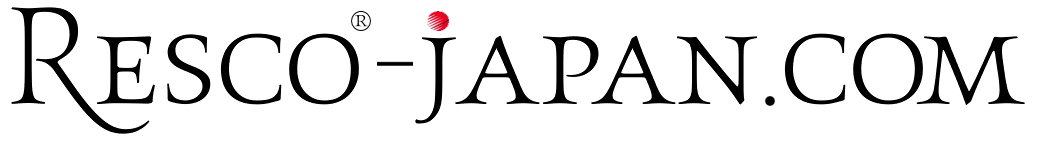 装置選定用紙　　　　　           　　 　　　　　 　　　 株式会社レスコ 担当者　宛　　　　　　　　　　　　　　　　　　　　　　　　　　　　　　　　　■お客様名：     ■ご連絡先：     ■ご希望機種について■原水について■水使用状況について■処理水要求条件について■周辺設備について■その他ご要望等「     」ご記入いただけましたら水質検査結果表と共にご送信ください。FAX番号　⇒　０８９－９３５－６４８４　　　E-Mail　⇒　info@resco-japan.com〒790-0951　愛媛県松山市天山3-10-28　　 株式会社レスコ　TEL089-948-3003除鉄・除マンガン装置 　 +軟水装置  　軟水器 　 次世代硬度処理装置・原水量　　　　　※必須     ㍑/分　機種選定及び価格、性能維持の為の最重要事項です。ポンプ型式：     ・井戸掘削     m・水に油分含有の可能性有　　無・　〃 卵の腐敗臭有　　無・　〃 汲上げ直後の着色有　　無・　〃 汲置後の着色有　　無　　／　汲置後の沈殿物　有　　無　　　・使用目的・必要処理水量　　※必須     ㍑/分　お見積価格に影響する重要事項です。・１日の使用水量　※必須     ㌧/日・　〃　水未使用時間帯（AM PM      時 ～ AM PM      時の間）・希望処理方式無薬注方式　薬注併用方式　イニシャルコスト重視指定なし・希望処理水鉄・マンガンの水道法基準内　硬度の水道法基準内　スケールの防止　その他（     ）・原水槽有　（容量     ㌧）　　無・受水槽有　（容量     ㌧）　　無・受水槽給水制御方式ボールタップ　　　　　  電極・薬注装置有　（滅菌用　凝集用　他）　　　無・電源100v   200v・周波数50hz　 60hz